附件2药物临床试验机构立项审查资料目录备注：文件请加盖申办方或CRO单位公章（封面及骑缝章），递交机构办公室留档。资料文件套十一孔袋，装进三孔环形夹（或三孔O形夹），过厚的文件装定好收进文件盒。并用隔页纸标注文件序号。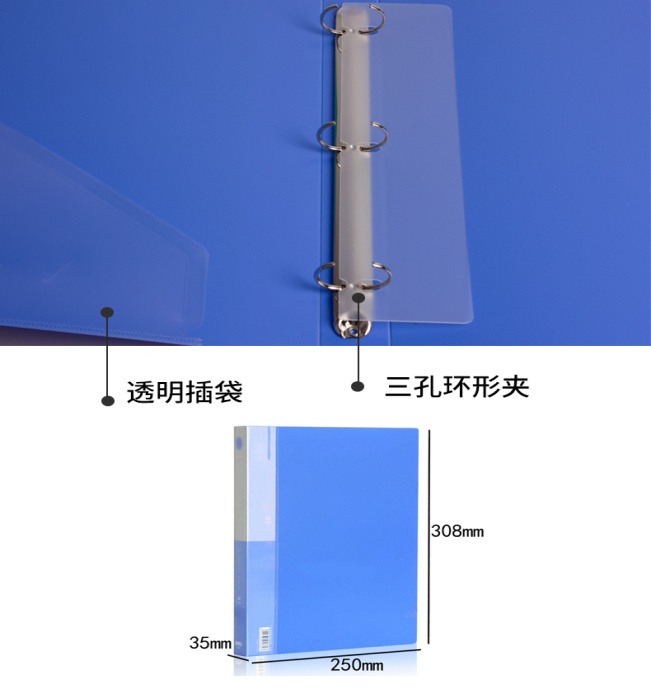 医疗器械临床试验机构立项审查资料目录序号文件名称(包括但不限于下述文件)版本号、版本日期1临床试验申请表2研究者手册3试验方案4试验方案签署页（申办者、统计单位、组长单位PI、本中心PI）5病例报告表（样表）6知情同意书7研究病历（样表）8受试者招募广告及其他提供给受试者的书面文件（受试者问卷、患者日志、使用指南、招募材料等）9国家食品药品监督管理局药物临床试验批件10组长单位或协调研究单位伦理委员会审查批件及成员表11临床试验委托函（申办方—机构专业）、（申办方-CRO）、（申办方或CRO-SMO）12申办者资质（公司名称）（营业执照、组织机构代码证、税务登记证）13试验药物生产单位资质（公司名称）（营业执照、组织机构代码证、税务登记证、药品GMP证书、生产许可证）14CRO资质（营业执照、组织机构代码证、税务登记证）15SMO资质（营业执照、组织机构代码证、税务登记证）16监查员委托书（委托起止日期、联系方式）、身份证复印件、GCP培训证书17试验用药物的药检证明18试验用药品说明书或样稿19试验用药物的标签20保险证明或相关文件21研究中心一览表序号文件名称(包括但不限于下述文件)版本号、版本日期1临床试验申请表2研究者手册3试验方案及其修正案（已签名）4研究病历（若有）5病例报告表6知情同意书7受试者相关材料（招募广告、受试者日记）8申办方资质文件9生产许可证、试验用医疗器械研制符合适用的医疗器械生产质量管理规范声明10医疗器械临床试验委托函（申办方-CRO-医疗机构）11监查员委托书（包括身份证、GCP证）12研究中心一览表13财务规定14临床试验协议或合同（已签名）（机构、研究者、申办者）15国家食品药品监督管理总局批件（如为第三类医疗器械）16伦理委员会审查意见17伦理委员成员表18食品药品监督管理部门临床试验备案文件19研究者履历及相关文件20临床试验有关的实验室检测正常值范围21医学或实验室操作的质控证明（若有）22试验用器械生产厂家的资质23试验用医疗器械的标签24试验用医疗器械与试验相关物资的交接单25试验用医疗器械的自检报告、注册检验报告26试验用医疗器械产品标准及技术要求27对照产品注册证、说明书28设盲试验的破盲程序（若有）